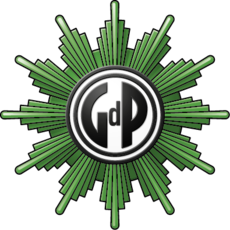 An alle Mitgliederder GDP-KG Oberhausen								06.02.2024Einladung zur Mitgliederversammlung 2024Hiermit lädt der Vorstand der Kreisgruppe Oberhausen alle Mitglieder fristgerecht zur Mitgliederversammlung 2024 ein.Datum: 	Donnerstag, 21.03.2024Zeit:		14:30 UhrOrt:		Gaststätte „Haus Union“, Schenkendorfstraße 13, 46047 OberhausenVorläufige Tagesordnung:BegrüßungGedenken an die VerstorbenenGrußwort der Polizeipräsidentin Frau Dr. Sylke SackermannWahl der VersammlungsleitungGenehmigung der TagesordnungGeschäftsberichtKassenberichtAussprache zu den BerichtenEntlastung des VorstandesErweiterungswahl stellv. Vorsitzende(r) Ehrung der JubilareAusblick Personalratswahlen 2024VerschiedenesSchlusswort